CROMWELL ARTS ALLIANCE LOGO WEAR! 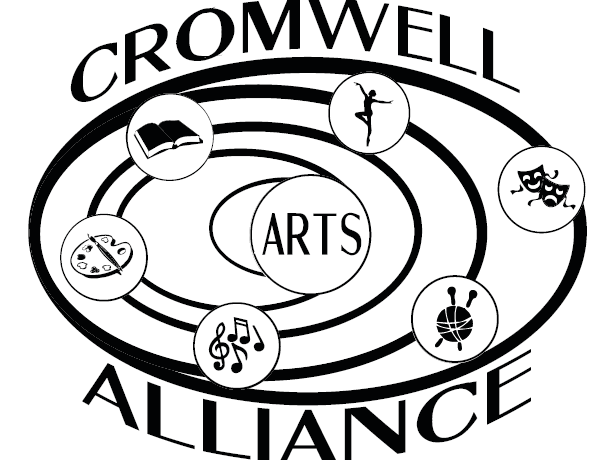 Ladies Relaxed V-Neck Tee/Royal Blue Logo on Chest “Pocket” $15Available In:  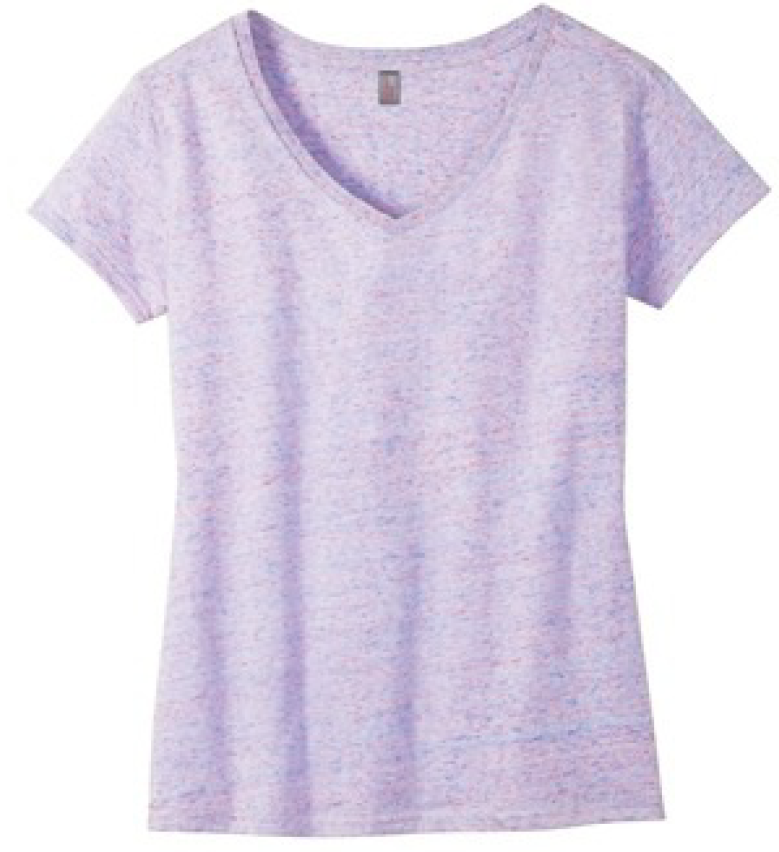 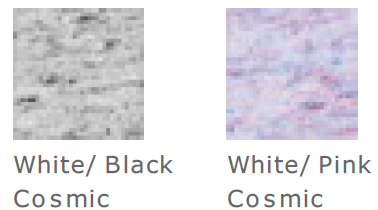    XS	   S	   M	    L	   XL 	 XXL (add $2)Quantity:	____ 	____	____	_____	____	____Color:		____	____	____	_____	____	____Total:		____	____	____	_____	____	____                  Grand Total V-Neck Tee	 $_____Ladies Drapey Tank/Royal Blue Logo Front Center $18      Available In:  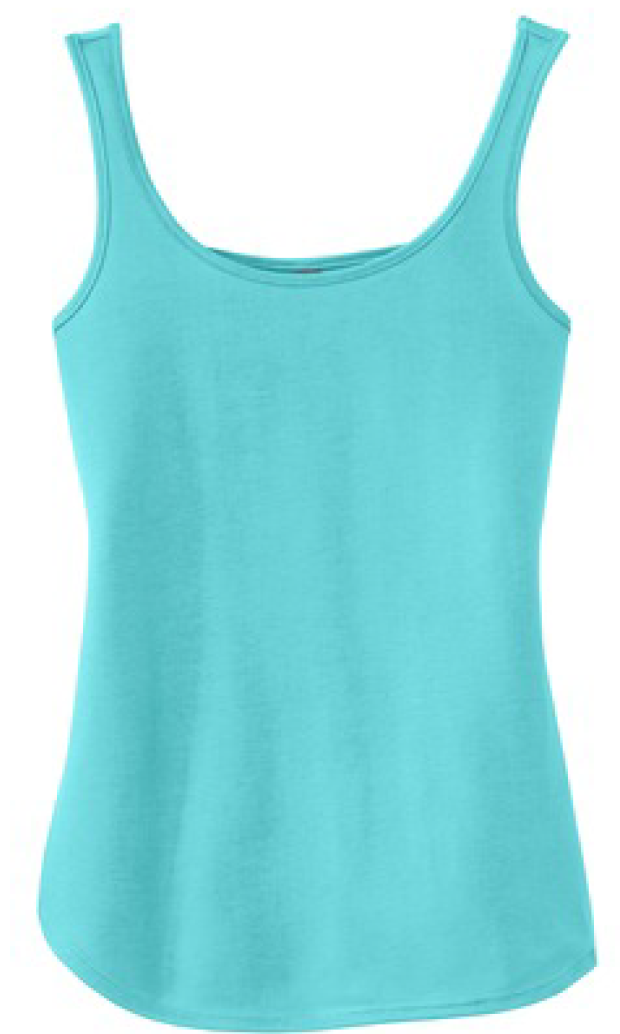 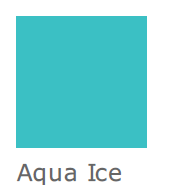 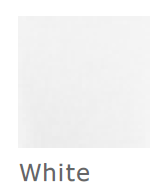 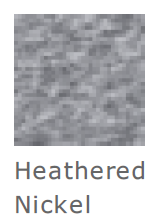 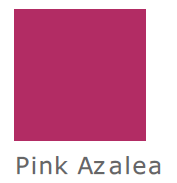    XS	   S	   M	    L	   XL        XXL (add $2)Quantity:	____ 	____	____	_____	____	____Color:		____	____	____	_____	____	____Total:		____	____	____	_____	____	____                 Grand Total Drapey Tank	 $_____Ladies ¼ Zip Sweatshirt/Royal Blue Logo On Chest “Pocket” $30Available In:   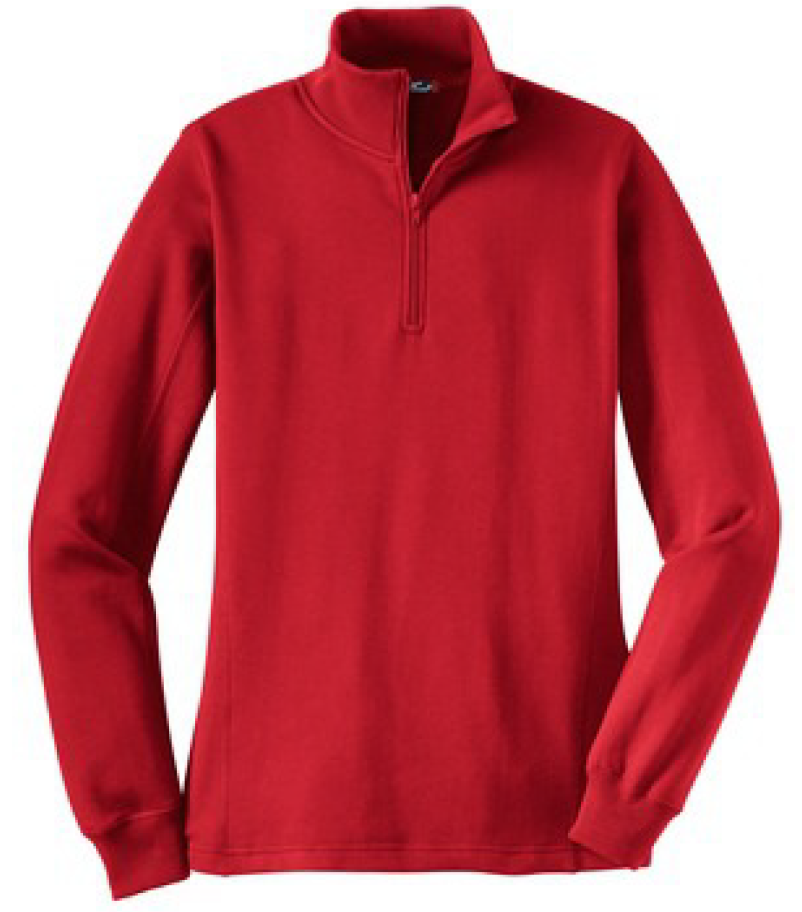 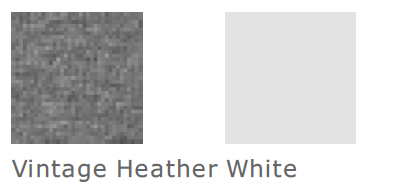 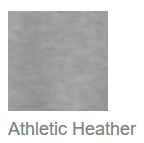 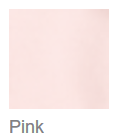    XS	   S	   M	    L	   XL	 XXL (add $2)Quantity:	____ 	____	____	_____	____	____Color:		____	____	____	_____	____	____Total:		____	____	____	_____	____	____          Grand Total ¼ Zip Sweatshirt	 $_____Men’s Long Sleeve Tee/Royal Blue Logo Front Center $22 Available In: 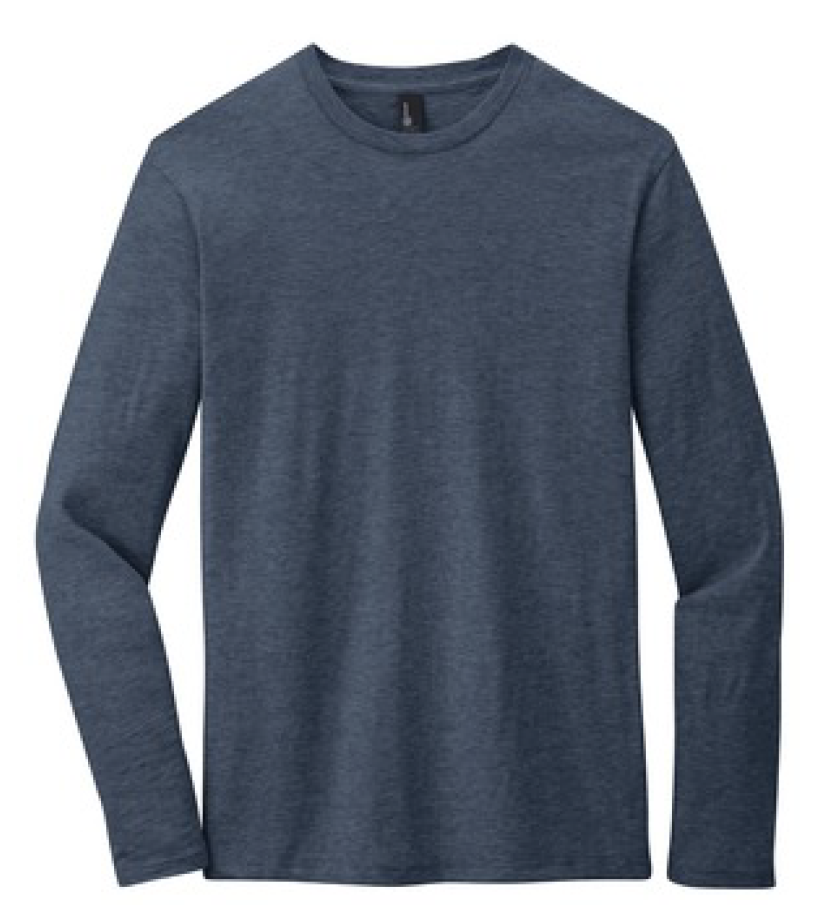 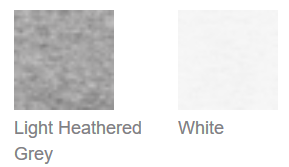    XS	   S	   M	    L	   XL        XXL (add $2)Quantity:	____ 	____	____	_____	____	____Color:		____	____	____	_____	____	____Total:		____	____	____	_____	____	____                Grand Total Men’s LS Tee	 $_____Ladies Long Sleeve Tee/ Royal Blue Logo Front Center $22 Available In:  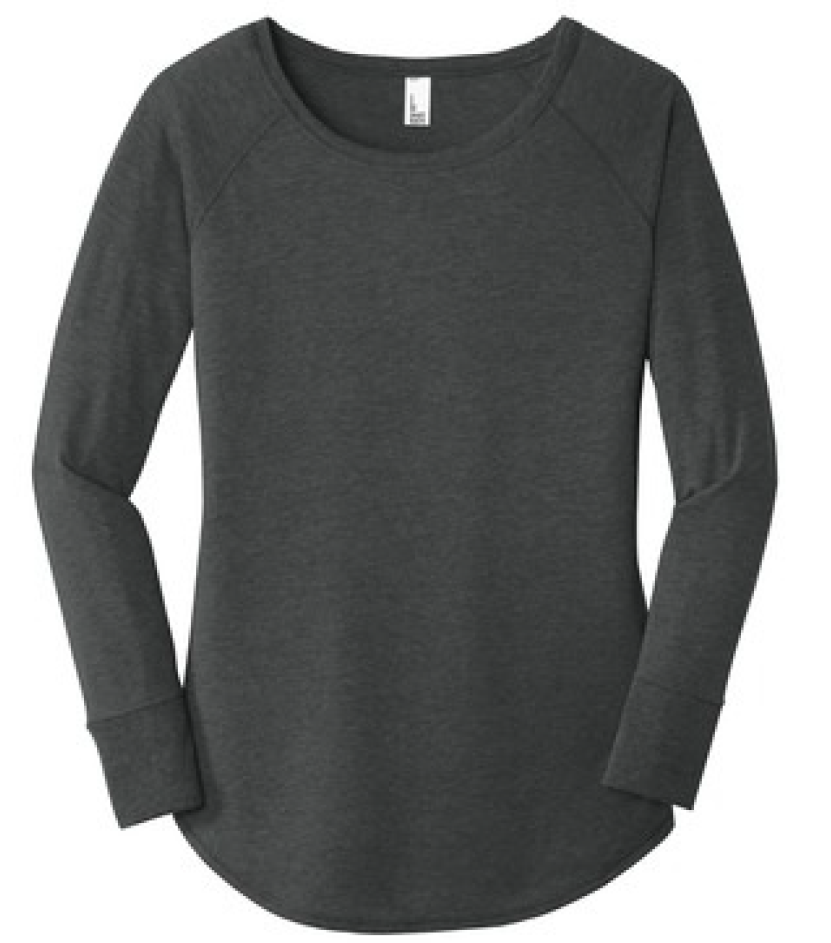 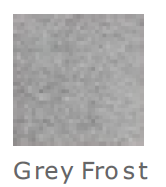 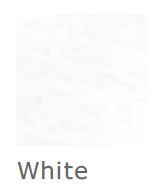 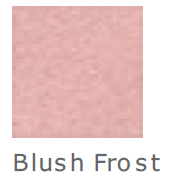    XS	   S	   M	    L	   XL        XXL (add $2)Quantity:	____ 	____	____	_____	____	____Color:		____	____	____	_____	____	____Total:		____	____	____	_____	____	____                Grand Total Ladies LS Tee	 $_____Unisex 100% Cotton Hat/Embroidered with Royal Blue “Cromwell Arts Alliance” $15Available in: 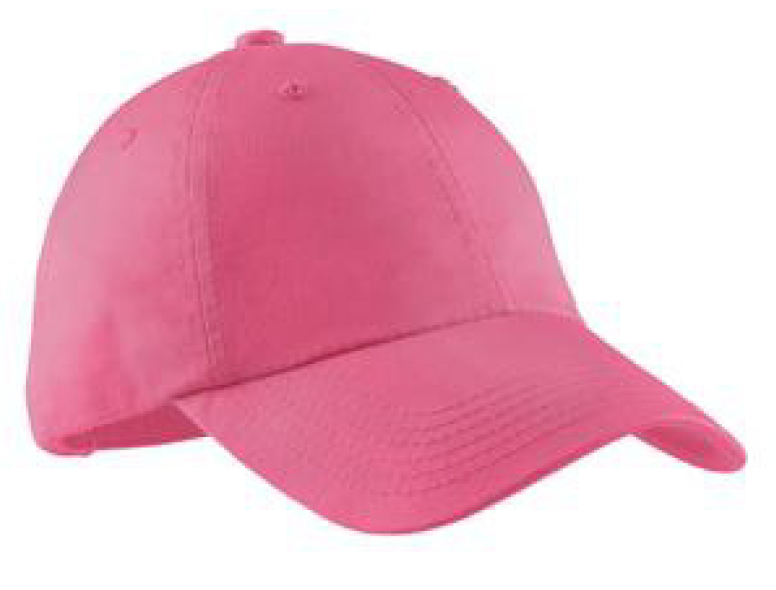 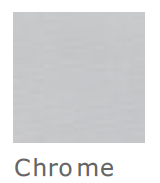 Quantity:	____ 							Grand Total Hat	 $__________________________________________________________________________________________If you would like to order, please e:mail cromwellartsalliance@gmail.com